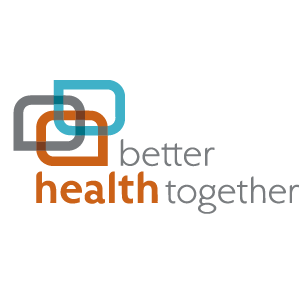 Request for Letters of Interest1st Release: March 30, 2017Updated: April 10, 2017Background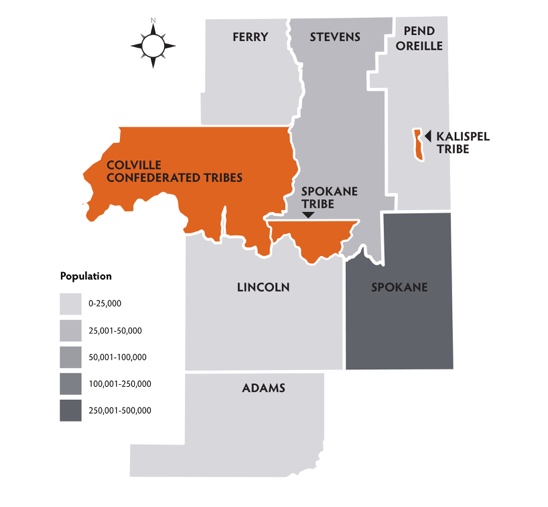 Better Health Together (BHT) serves Adams, Lincoln, Spokane, Ferry, Stevens and Pend Oreille counties and is one of nine accountable communities of health (ACH) in the state. Through the Medicaid Demonstration Project (MDP), BHT will serve as the administrative lead for its region to coordinate and oversee regional projects selected from the toolkit. Both clinical providers, such as primary care providers, and non-clinical providers, such as social service providers, will collaborate on the implementation of projects and be responsible for committing to and carrying out the project objectives. Participating providers will be eligible for incentive payments for their role in meeting Medicaid transformation milestones and benchmarks. This is not a grant. While there may be capacity building funding available to provide support for projects, payments outside of the planning period will be based on performance. Payment may not supplant existing funding sources.  Services may not supplant existing services. Projects are intended to create new or build on existing capacity and infrastructure. Don’t be discouraged! The form to submit a Letter of Interest is designed to be as simple as possible! No idea is too small! Technical assistance will be available if your idea is selected as a full application. PurposeThe purpose of this request for Letters of Interest (LOI) is to seek potential project ideas from the community within the six optional Medicaid Demonstration Project categories in the toolkit. The optional project categories are: Community-Based Care CoordinationTransitional CareDiversion InterventionMaternal and Child HealthAccess to Oral HealthChronic Disease Prevention and ControlThe LOI is mandatory to be considered for a full application. LOIs will be submitted both from partners interested in managing a project, and organizations interested in participating or partnering in a project. When reviewing LOIs, the BHT Board Evaluation Team may invite authors of duplicative or highly similar LOI submissions to collaborate on a single project application.Successful LOI applicants will be invited to “pitch” their project at a Community Project Showcase on June 14th. Full application submissions will be reviewed by the public, the BHT Board of Directors, and the BHT Leadership Council. By June 2017, through a transparent, community process, our goal is to have general agreement on the portfolio of projects we wish to submit to the Health Care Authority. These projects will likely represent our Medicaid Demonstration Project portfolio from 2018 to 2021.Note that the toolkit is pending final approval from CMS. We expect that if there are changes, they will be to the performance measures. Any changes will be incorporated in the next phase of our process to select projects. Instructions: LOIs due electronically May 15th by 5:00pm to: transformationprojects@betterhealthtogether.orgEligibility: Applicants must submit LOIs that will impact the Medicaid population in at least one, and preferably all, of the six counties: Adams, Lincoln, Spokane, Ferry, Stevens, or Pend Oreille. Any entity (nonprofit, governmental, tribe, coalition, etc…) may apply. Timeline: We anticipate the following timeline (subject to change):March 1: Survey launched to gauge community interest in optional projectsMarch 29: Selection process announced at ACH Leadership Council MeetingMarch 30: Request for Letters of InterestApril 10: Board releases finalized Selection CriteriaApril 22: Board approve project Evaluation Team membersApril – May: ACH office hours offered to assist with LOIMay 15: Letter of Interest dueMay 19: Board meets to review Letters of Interest, invites selected proposals to present at Community Project ShowcaseJune 14: ACH Community Project ShowcaseJune 15: Board meets to evaluate ACH Community Project Showcase proposals, makes recommendations for projects meeting criteria to move forward in full application process. Full board then meets to approve. June- September: Project teams established to develop full application and project portfolioSeptember 20: Board makes final recommendation on preferred projectsEarly October: Project Templates submitted to Health Care AuthorityCriteria: Full Applications will be scored against a set of pre-determined criteria, please consider aligning with the following broad criteria in developing your LOI:OUTCOMES: How well does this proposal demonstrate an actionable plan to collect and use data to measure outcomes? How well does this proposal demonstrate alignment with toolkit measures? What is the likelihood of the proposed project meeting outcomes? 	SUSTAINABILITY: How well did the proposed project demonstrate the leverage of other resources (federal, state, local and/or private and philanthropic) to support the project past the 5-year demonstration period?	 RETURN ON INVESTMENT: Does proposal demonstrate the return on investment and/or long term benefits to health systems resulting from this project? 	IMPACT: What is the likelihood the scope of the target population will track to a high level of impact within five years?Health Equity Calculator: Evaluate target population on: Size? Level of disparity? Level of inequity? Scalability? Upstream vs Downstream Intervention?PROJECT STATEMENT: Is there a well demonstrated understanding of the problem, tied to our regional priorities? How well does proposal demonstrate actionable intervention to address that problem? 	EVALUATION: How well does proposed project demonstrate sufficient systems in place to capture and share data to evaluate project? How well does proposal demonstrate willingness of partners to adapt project to meet outcomes identified in the project toolkit? ALIGNED WITH MEDICAID TRANSFORMATION PROJECT MODELS: How is the project based on or aligned with models reflected in the Medicaid Transformation Projects? Are variations or deviations from models justified? READINESS: How ready will the proposed model be for implementation be by January 1, 2018?  COLLABORATION: How well does the project demonstrate commitment to collaborate with multiple sectors, especially social determinants, and across communities in the region? WORKFORCE: Does project proposal demonstrate adequate staffing to launch this project on January 1, 2018? What is the potential for this project to align with regional and state Health workforce development plans?TRACK RECORD OF LEADERSHIP: Does project proposal demonstrate and identify committed leadership who can meet the challenge of carrying this work forward?Projects that impact the performance measures in the toolkit will be prioritized because these are the basis of payment in years 3, 4, and 5 of the Medicaid Demonstration. Resources: BHT will release a recorded webinar detailing the selection process and evaluation criteria on April 11, 2017. This recording will be emailed out to the entire Leadership Council and posted on our website under the Regional Health Improvement Projects section. Additionally, we will be hosting Office Hours for anyone seeking feedback on their LOI. Sessions will be offered at 30 minute slots for up to 3 organizations at a time. 
Please sign up for a session here: http://doodle.com/poll/hxmwshvv6hawecfwIf you have additional questions about this form or process, please contact:	Hadley Morrow, Director of Community Engagement, hadley@betterhealthtogether.org	Alison Carl White, Executive Director, Alison@betterhealthtogether.org	* Note that technical assistance will be available for developing full applications.Acronym GlossaryACH: Accountable Community of HealthBHO: Behavioral Health OrganizationCMS: Center for Medicare and Medicaid ServicesFQHC: Federally Qualified Healthcare ClinicMDP: Medicaid Demonstration Project (previously called “the Waiver”)Interested in this process, but not interested in submitting a Letter of Intent? We get it! Please take 30 minutes to complete our survey to weigh in on all of the optional project areas. 
Letter of Interest**** LOIs are due electronically May 15th by 5:00pm to transformationprojects@betterhealthtogether.orgPlease sign up to receive updates as new information becomes available.  Instructions:Attached you’ll find two forms:LOI – Project Proposal: For partners and organizations to propose a specific Medicaid Demonstration Project for our region, and express interest in taking a lead coordinating role.LOI – Partnership Proposal:  For organizations interested in partnering on a project, through offering collaboration, services, resources, or content expertise throughout the planning process and implementation.  Letter of Interest – Project ProposalThis form is intended for organizations interested in taking a leadership role in coordinating a Medicaid Demonstration Project.  All projects will require heavy collaboration across sectors and the region. We strongly encourage applicants to collaborate with other entities on a single application. Please submit only 1 LOI per project, you may submit LOIs for multiple projects and partnerships.  Letter of Interest - Partner ProposalIf you see your organization as a needed partner in any of the Medicaid Demonstration Projects, we’d like to know more about you. This form is intended for organizations who are interested in participating in, partnering with, or providing content expertise for a Medicaid Demonstration Project. CONTACT INFORMATIONCONTACT INFORMATIONCONTACT INFORMATIONCONTACT NAME AND TITLE This person will be the single point of contact for the submission. CONTACT NAME AND TITLE This person will be the single point of contact for the submission. CONTACT NAME AND TITLE This person will be the single point of contact for the submission. EMAIL:EMAIL:PHONE:ORGANIZATION:ORGANIZATION:ORGANIZATION:I am submitting interest in: May select both, please indicate each project you are submitting for:I am submitting interest in: May select both, please indicate each project you are submitting for:I am submitting interest in: May select both, please indicate each project you are submitting for:Managing a project  Complete Project Proposal☐ Community-Based Care Coordination☐ Transitional Care☐ Diversion Intervention☐ Maternal and Child Health☐ Access to Oral Health    ☐Chronic Disease Prevention and ControlPartnering in a project  Complete Partnership Proposal☐ Community-Based Care Coordination☐ Transitional Care☐ Diversion Intervention☐ Maternal and Child Health☐ Access to Oral Health    ☐Chronic Disease Prevention and ControlPartnering in a project  Complete Partnership Proposal☐ Community-Based Care Coordination☐ Transitional Care☐ Diversion Intervention☐ Maternal and Child Health☐ Access to Oral Health    ☐Chronic Disease Prevention and ControlPROJECT DESCRIPTION: PROJECT DESCRIPTION: PROJECT DESCRIPTION: PROJECT DESCRIPTION: PROJECT DESCRIPTION: PROJECT DESCRIPTION: PROJECT TITLEPROJECT TITLEPROJECT TITLEPROJECT TITLEPROJECT TITLEPROJECT TITLECONTRIBUTING ORGANIZATIONS AND TRIBES (Please list all the organizations in the six-county region that will participate in developing the project application and implementing the project.) CONTRIBUTING ORGANIZATIONS AND TRIBES (Please list all the organizations in the six-county region that will participate in developing the project application and implementing the project.) CONTRIBUTING ORGANIZATIONS AND TRIBES (Please list all the organizations in the six-county region that will participate in developing the project application and implementing the project.) CONTRIBUTING ORGANIZATIONS AND TRIBES (Please list all the organizations in the six-county region that will participate in developing the project application and implementing the project.) CONTRIBUTING ORGANIZATIONS AND TRIBES (Please list all the organizations in the six-county region that will participate in developing the project application and implementing the project.) CONTRIBUTING ORGANIZATIONS AND TRIBES (Please list all the organizations in the six-county region that will participate in developing the project application and implementing the project.) COUNTIES SERVED BY THIS PROJECT  Adams   Lincoln   Spokane   Ferry   Stevens   Pend OreilleCOUNTIES SERVED BY THIS PROJECT  Adams   Lincoln   Spokane   Ferry   Stevens   Pend OreilleCOUNTIES SERVED BY THIS PROJECT  Adams   Lincoln   Spokane   Ferry   Stevens   Pend OreilleCOUNTIES SERVED BY THIS PROJECT  Adams   Lincoln   Spokane   Ferry   Stevens   Pend OreilleCOUNTIES SERVED BY THIS PROJECT  Adams   Lincoln   Spokane   Ferry   Stevens   Pend OreilleCOUNTIES SERVED BY THIS PROJECT  Adams   Lincoln   Spokane   Ferry   Stevens   Pend OreilleTRIBES SERVED BY THIS PROJECT (please name each)TRIBES SERVED BY THIS PROJECT (please name each)TRIBES SERVED BY THIS PROJECT (please name each)TRIBES SERVED BY THIS PROJECT (please name each)TRIBES SERVED BY THIS PROJECT (please name each)TRIBES SERVED BY THIS PROJECT (please name each)THIS PROJECT IS (check one):      New		   Enhancing an existing project or set of projectsTHIS PROJECT IS (check one):      New		   Enhancing an existing project or set of projectsTHIS PROJECT IS (check one):      New		   Enhancing an existing project or set of projectsTHIS PROJECT IS (check one):      New		   Enhancing an existing project or set of projectsTHIS PROJECT IS (check one):      New		   Enhancing an existing project or set of projectsTHIS PROJECT IS (check one):      New		   Enhancing an existing project or set of projectsPROJECT CATEGORY Please indicate which optional category area from the toolkit your project will meet. If more than one area applies, please circle the primary area: ☐ Community-Based Care Coordination☐ Transitional Care☐ Diversion Intervention☐ Maternal and Child Health☐ Access to Oral Health☐Chronic Disease Prevention and ControlPROJECT CATEGORY Please indicate which optional category area from the toolkit your project will meet. If more than one area applies, please circle the primary area: ☐ Community-Based Care Coordination☐ Transitional Care☐ Diversion Intervention☐ Maternal and Child Health☐ Access to Oral Health☐Chronic Disease Prevention and ControlPROJECT CATEGORY Please indicate which optional category area from the toolkit your project will meet. If more than one area applies, please circle the primary area: ☐ Community-Based Care Coordination☐ Transitional Care☐ Diversion Intervention☐ Maternal and Child Health☐ Access to Oral Health☐Chronic Disease Prevention and ControlPROJECT CATEGORY Please indicate which optional category area from the toolkit your project will meet. If more than one area applies, please circle the primary area: ☐ Community-Based Care Coordination☐ Transitional Care☐ Diversion Intervention☐ Maternal and Child Health☐ Access to Oral Health☐Chronic Disease Prevention and ControlPROJECT CATEGORY Please indicate which optional category area from the toolkit your project will meet. If more than one area applies, please circle the primary area: ☐ Community-Based Care Coordination☐ Transitional Care☐ Diversion Intervention☐ Maternal and Child Health☐ Access to Oral Health☐Chronic Disease Prevention and ControlPROJECT CATEGORY Please indicate which optional category area from the toolkit your project will meet. If more than one area applies, please circle the primary area: ☐ Community-Based Care Coordination☐ Transitional Care☐ Diversion Intervention☐ Maternal and Child Health☐ Access to Oral Health☐Chronic Disease Prevention and ControlSECTORS ENGAGED BY THIS PROJECT (check all that apply): SECTORS ENGAGED BY THIS PROJECT (check all that apply): SECTORS ENGAGED BY THIS PROJECT (check all that apply): SECTORS ENGAGED BY THIS PROJECT (check all that apply): SECTORS ENGAGED BY THIS PROJECT (check all that apply): SECTORS ENGAGED BY THIS PROJECT (check all that apply):  Aging Aging Behavioral Health Org Chemical Dependency Chronic Disease Community Action Pgrm Early Childhood Early Childhood Economic Development Education Emergency Medical Services Employment FQHC FQHC Housing Criminal Justice Managed Care Organization Mental Health Oral Health Oral Health Philanthropy Primary Care Maternal/Child Health Public Health Hospital Hospital Rural Health Social Services Tribes/Indian Health Services Workforce development Other (please list):  Other (please list):  Other (please list):  Other (please list):  Other (please list):  Other (please list): BRIEF PROJECT DESCRIPTION (3-4 sentences)Provide a brief description of the project.Provide a brief description of the project.Provide a brief description of the project.Provide a brief description of the project.Provide a brief description of the project.PROJECT GOAL STATEMENT (1-2 sentences)What do you hope to achieve with this project? What issue are you addressing? What do you hope to achieve with this project? What issue are you addressing? What do you hope to achieve with this project? What issue are you addressing? What do you hope to achieve with this project? What issue are you addressing? What do you hope to achieve with this project? What issue are you addressing? PROJECT SCOPE(1-2 sentences)Please describe what part of your regional community the project will serve (e.g. which counties, target populations, health systems, providers, service organizations…). Will you pilot in geographic or demographic population first with intent to scale? Please describe what part of your regional community the project will serve (e.g. which counties, target populations, health systems, providers, service organizations…). Will you pilot in geographic or demographic population first with intent to scale? Please describe what part of your regional community the project will serve (e.g. which counties, target populations, health systems, providers, service organizations…). Will you pilot in geographic or demographic population first with intent to scale? Please describe what part of your regional community the project will serve (e.g. which counties, target populations, health systems, providers, service organizations…). Will you pilot in geographic or demographic population first with intent to scale? Please describe what part of your regional community the project will serve (e.g. which counties, target populations, health systems, providers, service organizations…). Will you pilot in geographic or demographic population first with intent to scale? alignmentDescriptionRESPONDRESPONDRESPONDRESPONDRESPONDevidence-based models in the toolkitHow does the project align with one or more models proposed in the toolkit? Which ones? 

If not, what evidence is there for the proposed model?BHT priority areasUnder which one or more of the BHT Priority Areas does this project align?Oral Health AccessIntegration of Behavioral, Oral, and Physical HealthDecrease Obesity RatesCommunity Linkages to Social Determinants of HealthCommunity-based Care Coordination measurement Which measures listed in the Appendix of the toolkit does this project impact? Please rank the measures in order of impact. [Note: this project is not a grant, it is a contract. Payments will be based on movement of the benchmarks listed in the toolkit.] WILLING TO PROVIDE PROJECT-SPECIFIC DATA TO THE ACH FOR TRACKING PURPOSES? (check one)☐   Yes, all the organizations and Tribes listed above are willing to provide regular data reports to the ACH☐   Yes, some of the organizations and Tribes listed above are willing to provide regular data reports to the ACH☐   Yes, some of the organizations and Tribes listed above are willing to provide limited data reports to the ACH☐   No, the organizations and Tribes are not willing to provide data to the ACH☐   Other: Additional explanation:WILLING TO PROVIDE PROJECT-SPECIFIC DATA TO THE ACH FOR TRACKING PURPOSES? (check one)☐   Yes, all the organizations and Tribes listed above are willing to provide regular data reports to the ACH☐   Yes, some of the organizations and Tribes listed above are willing to provide regular data reports to the ACH☐   Yes, some of the organizations and Tribes listed above are willing to provide limited data reports to the ACH☐   No, the organizations and Tribes are not willing to provide data to the ACH☐   Other: Additional explanation:WILLING TO PROVIDE PROJECT-SPECIFIC DATA TO THE ACH FOR TRACKING PURPOSES? (check one)☐   Yes, all the organizations and Tribes listed above are willing to provide regular data reports to the ACH☐   Yes, some of the organizations and Tribes listed above are willing to provide regular data reports to the ACH☐   Yes, some of the organizations and Tribes listed above are willing to provide limited data reports to the ACH☐   No, the organizations and Tribes are not willing to provide data to the ACH☐   Other: Additional explanation:WILLING TO PROVIDE PROJECT-SPECIFIC DATA TO THE ACH FOR TRACKING PURPOSES? (check one)☐   Yes, all the organizations and Tribes listed above are willing to provide regular data reports to the ACH☐   Yes, some of the organizations and Tribes listed above are willing to provide regular data reports to the ACH☐   Yes, some of the organizations and Tribes listed above are willing to provide limited data reports to the ACH☐   No, the organizations and Tribes are not willing to provide data to the ACH☐   Other: Additional explanation:WILLING TO PROVIDE PROJECT-SPECIFIC DATA TO THE ACH FOR TRACKING PURPOSES? (check one)☐   Yes, all the organizations and Tribes listed above are willing to provide regular data reports to the ACH☐   Yes, some of the organizations and Tribes listed above are willing to provide regular data reports to the ACH☐   Yes, some of the organizations and Tribes listed above are willing to provide limited data reports to the ACH☐   No, the organizations and Tribes are not willing to provide data to the ACH☐   Other: Additional explanation:WILLING TO PROVIDE PROJECT-SPECIFIC DATA TO THE ACH FOR TRACKING PURPOSES? (check one)☐   Yes, all the organizations and Tribes listed above are willing to provide regular data reports to the ACH☐   Yes, some of the organizations and Tribes listed above are willing to provide regular data reports to the ACH☐   Yes, some of the organizations and Tribes listed above are willing to provide limited data reports to the ACH☐   No, the organizations and Tribes are not willing to provide data to the ACH☐   Other: Additional explanation:WILLING TO PROVIDE PROJECT-SPECIFIC DATA TO THE ACH FOR TRACKING PURPOSES? (check one)☐   Yes, all the organizations and Tribes listed above are willing to provide regular data reports to the ACH☐   Yes, some of the organizations and Tribes listed above are willing to provide regular data reports to the ACH☐   Yes, some of the organizations and Tribes listed above are willing to provide limited data reports to the ACH☐   No, the organizations and Tribes are not willing to provide data to the ACH☐   Other: Additional explanation:PARTNER DESCRIPTION: PARTNER DESCRIPTION: COUNTIES SERVED BY YOUR ORGINZATION
 Adams   Lincoln   Spokane   Ferry   Stevens   Pend OreilleCOUNTIES SERVED BY YOUR ORGINZATION
 Adams   Lincoln   Spokane   Ferry   Stevens   Pend OreilleTRIBES SERVED BY THIS ORGANIZATION: (please name each)TRIBES SERVED BY THIS ORGANIZATION: (please name each)DESCRIBE YOUR ORGANIZATION: (brief description of your mission and services offered)DESCRIBE YOUR ORGANIZATION: (brief description of your mission and services offered)TARGET POPULATION (1-2 sentences)Provide a brief description of the types of clients your organization serves: DESCRIPTION OF FUNDS(2-4 sentences)Please provide a brief description on where you get the bulk of your funding:




 PROPOSAL FOR PARTNERSHIP: PROPOSAL FOR PARTNERSHIP: PROJECT CATEGORY Please indicate which optional category area from the toolkit your organization could support. You may see a fit in multiple projects. Please complete one of the following forms per project.☐ Community-Based Care Coordination☐ Transitional Care☐ Diversion Intervention☐ Maternal and Child Health☐ Access to Oral Health    ☐Chronic Disease Prevention and ControlPROJECT CATEGORY Please indicate which optional category area from the toolkit your organization could support. You may see a fit in multiple projects. Please complete one of the following forms per project.☐ Community-Based Care Coordination☐ Transitional Care☐ Diversion Intervention☐ Maternal and Child Health☐ Access to Oral Health    ☐Chronic Disease Prevention and ControlHow do you see your organization supporting this project? (3-5 sentences)Describe the role you see your organization playing in this project? Would you provide service to target population? Would you refer clients to project? Etc.. alignmentDescriptionRESPONDevidence-based models in the toolkitDoes your work align with one or more models proposed in the toolkit? Which ones? 
If not, how do you see your work linking with these models?Identify (list) evidence-based programs:measurement Which measures listed in the Appendix of the toolkit does this project impact? Please rank the measures in order of impact. [Note: this project is not a grant, it is a contract. Payments will be based on movement of the benchmarks listed in the toolkit.] WILLING TO PROVIDE PROJECT-SPECIFIC DATA TO THE ACH FOR TRACKING PURPOSES? (check one)☐   Yes, all the organizations and Tribes listed above are willing to provide regular data reports to the ACH☐   Yes, some of the organizations and Tribes listed above are willing to provide regular data reports to the ACH☐   Yes, some of the organizations and Tribes listed above are willing to provide limited data reports to the ACH☐   No, the organizations and Tribes are not willing to provide data to the ACH☐   Other: Additional explanation:
WILLING TO PROVIDE PROJECT-SPECIFIC DATA TO THE ACH FOR TRACKING PURPOSES? (check one)☐   Yes, all the organizations and Tribes listed above are willing to provide regular data reports to the ACH☐   Yes, some of the organizations and Tribes listed above are willing to provide regular data reports to the ACH☐   Yes, some of the organizations and Tribes listed above are willing to provide limited data reports to the ACH☐   No, the organizations and Tribes are not willing to provide data to the ACH☐   Other: Additional explanation:
WILLING TO PROVIDE PROJECT-SPECIFIC DATA TO THE ACH FOR TRACKING PURPOSES? (check one)☐   Yes, all the organizations and Tribes listed above are willing to provide regular data reports to the ACH☐   Yes, some of the organizations and Tribes listed above are willing to provide regular data reports to the ACH☐   Yes, some of the organizations and Tribes listed above are willing to provide limited data reports to the ACH☐   No, the organizations and Tribes are not willing to provide data to the ACH☐   Other: Additional explanation:
